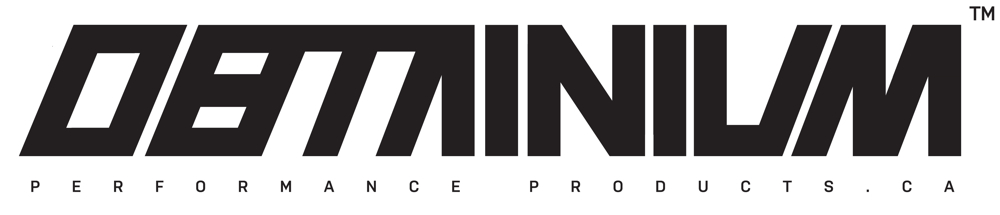 WARRANTY REQUEST FORMModel:Year:Size:Description of Problem:*RA#:Dealer Name:Address:Contact:Phone:Product Owner:Phone:------------------------------------------------------------------------------------------------------------CONTACT USEmail: info@obtainiumperformanceproducts.caMUST INCLUDE COPY OF RECEIPT*MANDATORY. Please email or call us for RA# (Return Authorization Number)